USER AND SERVICE MANUALPETH-40B3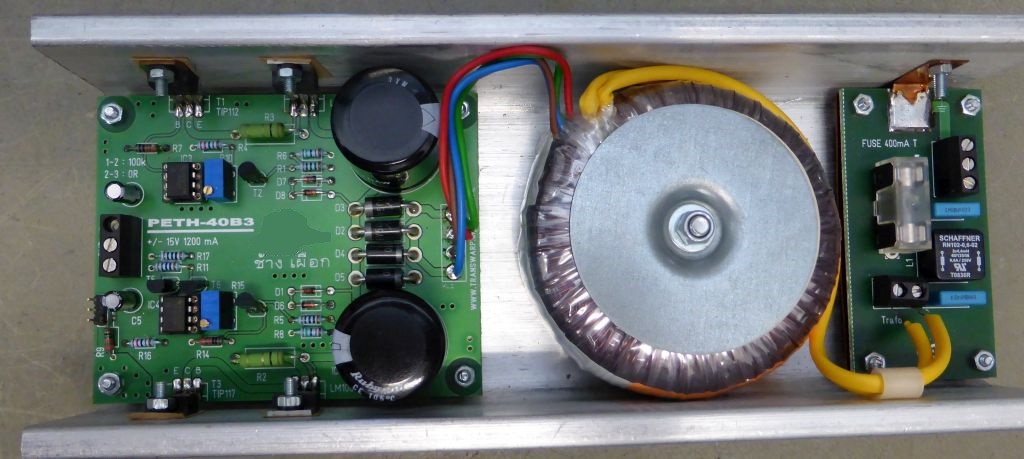 Low Noise Power Supplyfor Laboratory Use±15V, 1000mADesign: ETH Quantumoptics, frank@phys.ethz.chManufactured by ELLPrinted in ______________________ (write your location here)         24.08.2017SAFETY WARNINGSThis device is cooled by convection. If you install it in a cabinet, make sure that the air circulation is sufficient.This device is operated with 230 V. Make sure alle three lines are properly connected.Replace fuse only with exact the same type. If fuse is black contact manufacturer.If it seems that normal operation is not occurring, you must disconnect this device from the mains. Contact manufacturer for inspection.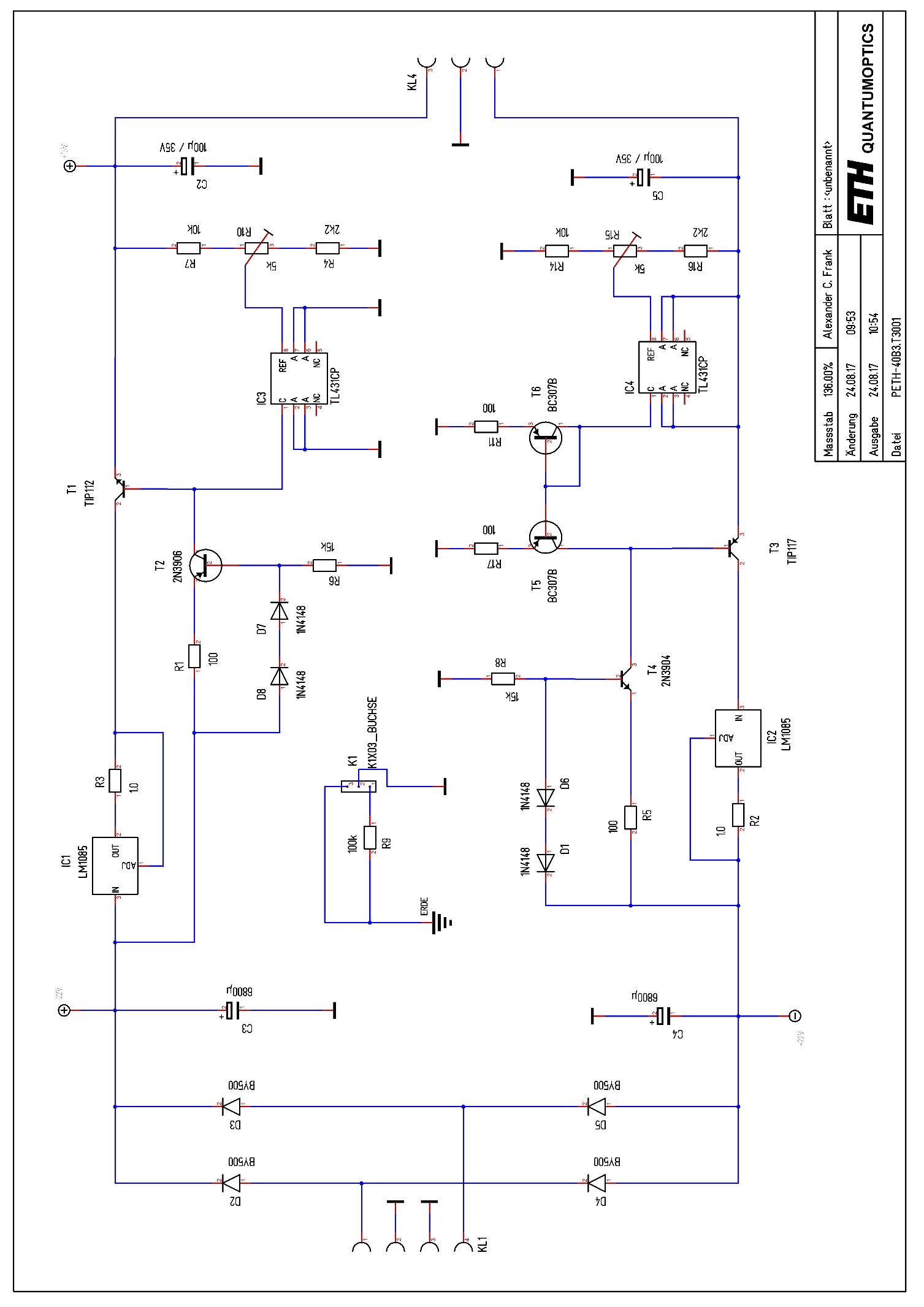 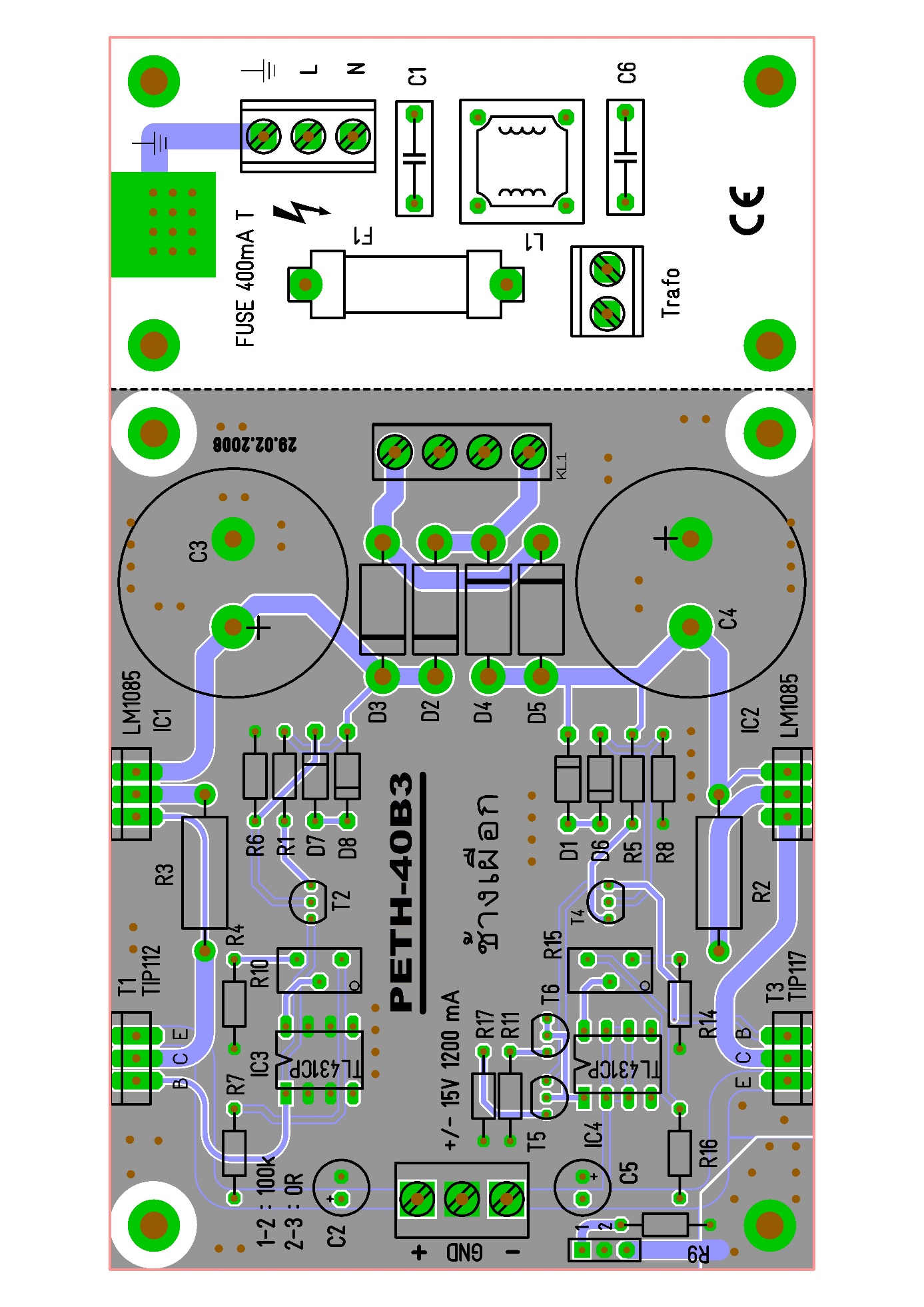 BOMNOTESThis device is designed to teach electronics by example. There are other ways (smaller BOM :-) to construct a linear Power Supply.The GND (secondary) mayst be disconnected from EARTH (no jumper)connected via 100 kΩ (jumper left side)or connected via a short (jumper right side).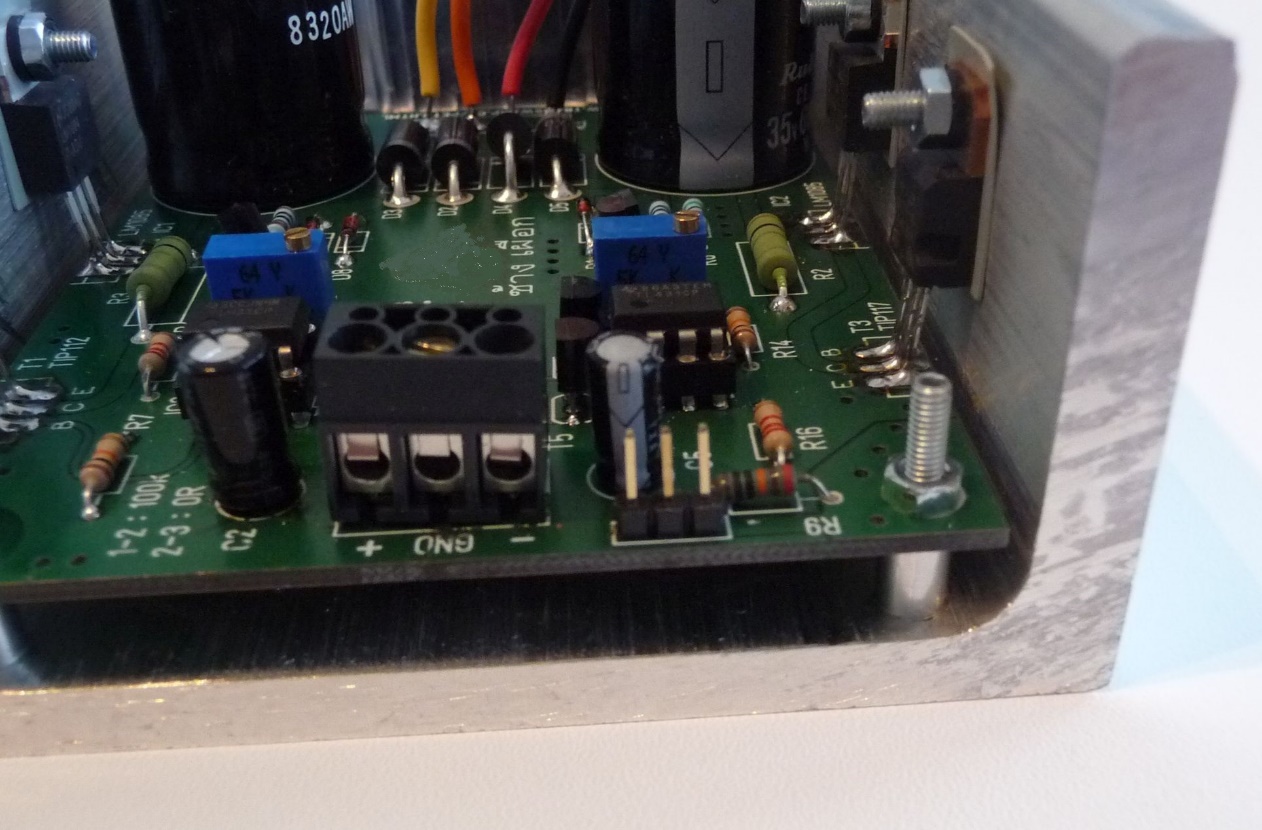 PosNameWertLieferantBest.-Nr.:1C110nF/275Vdistrelec8212682C2100µ / 35VB1030377.43C36800µ / 35Vdistrelec8020344C46800µ / 35Vdistrelec8020345C5100µ / 35VB1030377.46C610nF/275Vdistrelec8212687D11N4148B1030002.28D2BY500distrelec170-00-0259D3BY500distrelec170-00-02510D4BY500distrelec170-00-02511D5BY500distrelec170-00-02512D61N4148B1030002.213D71N4148B1030002.214D81N4148B1030002.215F1400 mA TB1030073.1116Halterungdistrelec27113417Deckeldistrelec27113818IC-SockelB1030059.219IC-SockelB1030059.220IC1LM1085/LM1086distrelec64071021IC2LM1085/LM1086distrelec64071022IC3TL431CPdistrelec64926323IC4TL431CPdistrelec64926324K1KLEMME 3POLB1030436.225KL1KLEMME 4POLnichtbestücken26KL3KLEMME 2POLB1030436.127KL4KLEMME 3POLB1030436.228KL5KLEMME3POLB1030436.229L1RN102-0.6/02distrelec35151730R1100B1030379.4831R21.0B1030384.132R31.0B1030384.133R42k2B1030380.3334R5100B1030379.4835R615kB1030381.436R710kB1030380.4937R815kB1030381.438R9100kB1030381.2439R105kfarnell64Y-50240R11100B1030379.4841R1410kB1030380.4942R155kfarnell64Y-50243R162k2B1030380.3344R17100B1030379.4845T1TIP112ReicheltTIP 112 46T22N3906B1030007.947T3TIP117ReicheltTIP 117 48T42N3904B1030007.449T5BC307BB1030007.950T6BC307BB1030007.951MontageprofilB1050x100x24052PlatineJack  ?PETH-40B3534 StückIsolierscheibeB1030050.254Trafo 1RingkerntrafoReicheltRKT 5015/501855diverseSchraubenB10-